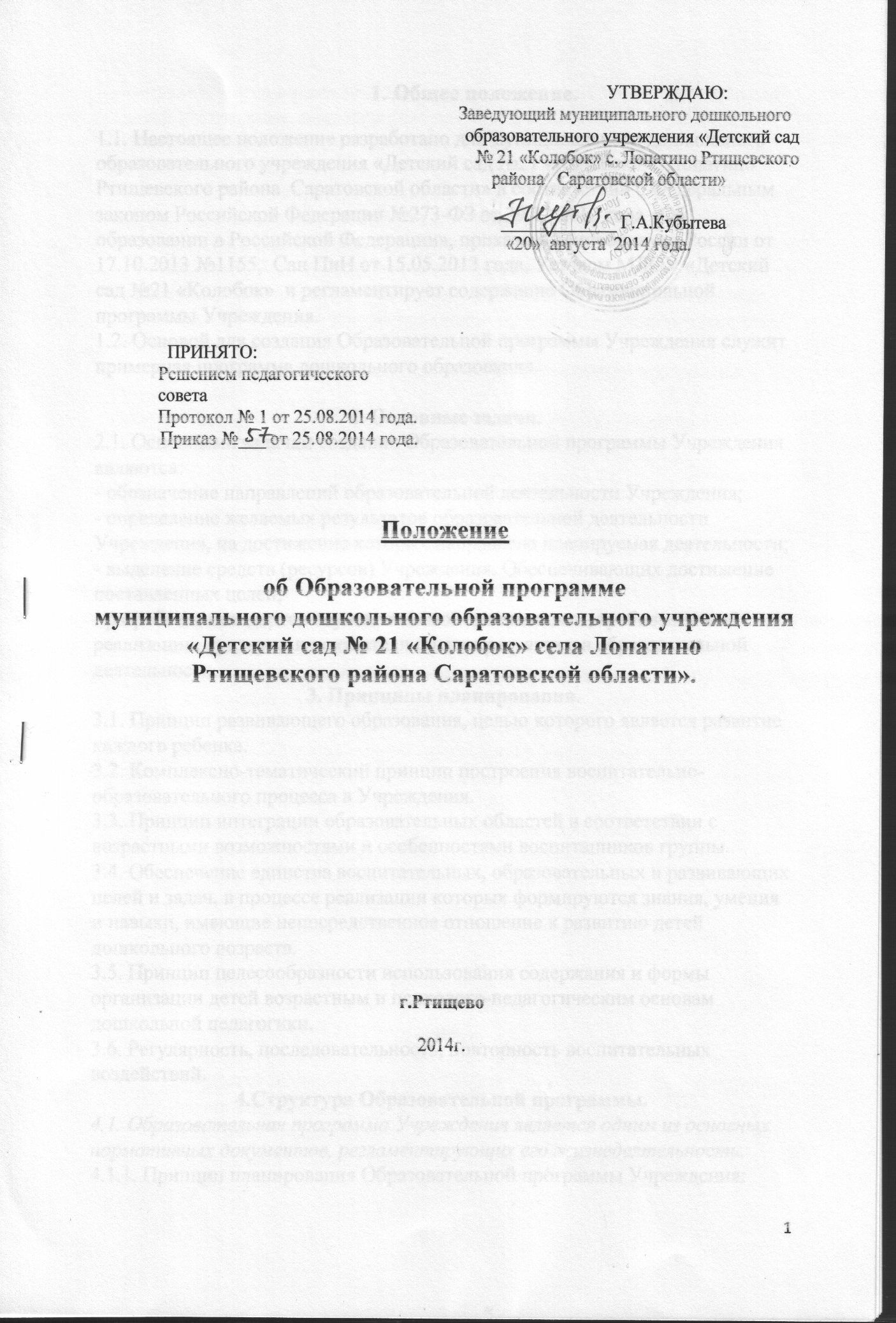 1. Общее положение.1.1. Настоящее положение разработано для муниципального дошкольного
образовательного учреждения «Детский сад №21 «Колобок» с. Лопатино Ртищевского района  Саратовской области» в соответствии с Федеральным законом Российской Федерации №273-ФЗ от 29.12.2012 года «Об образовании в Российской Федерации», приказом  Минобрнауки России от 17.10.2013 №1155,  Сан ПиН от 15.05.2013 года, Уставом МДОУ «Детский сад №21 «Колобок»  и регламентирует содержание Образовательной программы Учреждения.1.2. Основой для создания Образовательной программы Учреждения служит примерная программа дошкольного образования.  2. Основные задачи.2.1. Основными задачам создания Образовательной программы Учреждения являются:   - обозначение направлений образовательной деятельности Учреждения;- определение желаемых результатов образовательной деятельности Учреждения, на достижение которых направлена планируемая деятельности;- выделение средств (ресурсов) Учреждения. Обеспечивающих достижение поставленных целей;- разработка стандартов осуществляемой деятельности, требования к её реализации, критерии и показатели оценки результатов образовательной деятельности.3. Принципы планирования.3.1. Принцип развивающего образования, целью которого является развитие каждого ребенка.3.2. Комплексно-тематический принцип построения воспитательно-образовательного процесса в Учреждения.3.3. Принцип интеграции образовательных областей в соответствии с возрастными возможностями и особенностями воспитанников группы.3.4. Обеспечение единства воспитательных, образовательных и развивающих целей и задач, в процессе реализации которых формируются знания, умения и навыки, имеющие непосредственное отношение к развитию детей дошкольного возраста.3.5. Принцип целесообразности использования содержания и формы организации детей возрастным и психолого-педагогическим основам дошкольной педагогики.3.6. Регулярность, последовательность, повторность воспитательных воздействий.4.Структура Образовательной программы.4.1. Образовательная программа Учреждения является одним из основных нормативных документов, регламентирующих его жизнедеятельность.4.1.1. Принцип планирования Образовательной программы Учреждения:- определение содержания и организации образовательного процесса для детей Учреждения, направленные на формирование общей культуры, развитие физических, интеллектуальных и личностных качеств, формирование предпосылок учебной деятельности, обеспечивающей социальную успешность, сохранение и укрепление здоровья воспитанников, коррекцию недостатков в физическом и (или) психическом развитии;- Образовательная программа Учреждения состоит из двух частей: основной – от 60% до 80%(созданной на основе примерной программы дошкольного образования «Детство») и формируемой участниками образовательного процесса – от 40% до 20% (региональной программы «Основы здорового образа жизни»).4.1.2. Организация работы по созданию образовательной программы Учреждения:- Образовательная программа разрабатывается Учреждением на базе примерной основной общеобразовательной программы;4.1.3. Требования к  техническому оформлению Образовательной программы Учреждения:- Образовательная программа оформляется на стандартной бумаге формата А4;- печатать текст программы следует используя гарнитуру 14Times New Roman, с межстрочным расстоянием 1,5 интервала;- страница должна быть односторонней;- нумерация страниц располагается посередине листа сверху;- первый лист программы титульный, вторая страница – содержание, с третьей страницы начинается основной текст;- каждая часть программы должен начинаться с новой страницы;- текст в разумных пределах иллюстрируется схемами, таблицами, рисунками, графиками;- экземпляр Образовательной программы сшиваются, скрепляется печатью и подписью руководителя.4.1.4. Образовательная программа  Учреждения (находящийся в номенклатуре дел) хранится в Учреждении 5 лет.4.1.5. Структура содержания Образовательной программы (Приложение №1).4.1.6. Образовательная программа Учреждения планирует работу Учреждения на 3-5 лет.5.  Контроль реализации Образовательной программы Учреждения.5.1.  Контроль реализации Образовательной программы Учреждения входит в компетенцию органов исполнительной власти Учредителя, органов Федеральной власти, администрации Учреждения.Действует до введения новых нормативных документов. Приложение №1УПРАВЛЕНИЕ ОБЩЕГО ОБРАЗОВАНИЯ АДМИНИСТРАЦИИ РТИЩЕВСКОГО МУНИЦИПАЛЬНОГО РАЙОНА САРАТОВСКОЙ ОБЛАСТИМУНИЦИПАЛЬНОЕ ДОШКОЛЬНОЕ ОБРАЗОВАТЕЛЬНОЕ УЧРЕЖДЕНИЕ «Детский сад №21 «Колобок» с. Лопатино Ртищевского района Саратовской области»                                                                         УТВЕРЖДАЮ:                                                                        Заведующий муниципального                                                                         дошкольного образовательного                                                                        учреждения «Детский сад №21                                                                       «Колобок г.Ртищево Саратовской  области»                                                                        _______________ / Г.А.Кубытева/                                                                                                                                                                                                                                                                                                «----» августа 2014 г.                                                                            РАССМОТРЕНА:                                                                           на заседании педагогического совета                                                                            МДОУ «Детский сад №21 « Колобок»                                                                           с. Лопатино Ртищевского района                                                                            Саратовской области»                                                                           Протокол №-- от «--»  августа 2014г.                                             Приказ №__ от «--» августа  2014 г. ОБРАЗОВАТЕЛЬНАЯ ПРОГРАММАмуниципального дошкольногообразовательного учреждения«Детский сад №21 «Колобок» с. Лопатино                                             Ртищевского района Саратовской области»Адрес Учреждения. Ртищевский р-н,                                                                                       ул. Молодежная, дом 37                                                                                         тел. 8(84540)6-75-39                                                         2014-2016№ п/пВид деятельностиИсполнитель1- решением педагогического Совета утверждается план работы временной рабочей группы по созданию Образовательной программы Учреждения с указанием конкретных сроков создания Образовательной программы, состав временной рабочей группы по созданию Образовательной программы Учреждения и положения о создании Образовательной программы Учреждения содержащее структуру Образовательной программы (Приложение №1), и о рабочей группе по созданию Образовательной программы в Учреждении;Руководитель Учреждения2- приказом руководителя Учреждения утверждается рабочая группа по созданию основной образовательной программы Учреждения, план работы рабочей группы с указанными сроками создания Образовательной программы, положения о создании Образовательной программы Учреждения и о рабочей группе по созданию Образовательной программы Учреждения;Руководитель Учреждения3- на заседаниях рабочей группы рассматривается проект Образовательной программы Учреждения, вносятся изменения и коррекция;Ответственный по приказу4- окончательное рассмотрение Образовательной программы на педагогическом СоветеРуководитель Учреждения5- издание приказа «Об утверждении Образовательной программы Учреждения»Руководитель УчрежденияСодержание: